
Einladung zum Eislaufen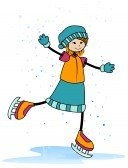 Wir laden euch herzlich zu einem gemeinsamen Eislauf- Nachmittag ein.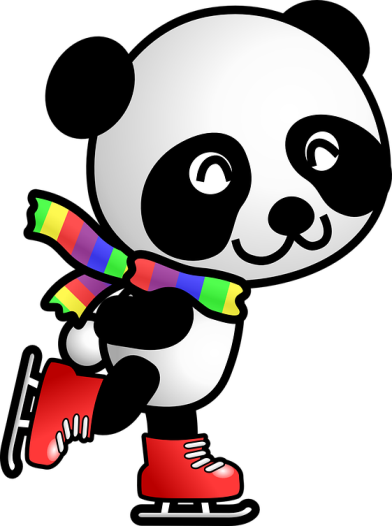 Wann: 	26.11.2016, 14:00 Uhr
Wo: 	Eishalle FeldkirchMitzubringen sind: 	wer hat Eislaufschuhe			Warme Bekleidung			gute LauneBitte gebt uns bis Mittwoch, 23.11.2016 Bescheid ob ihr mit dabei seid. Auf euer Kommen freuen sich Kerstin und Andrea